ESCALIERS, SPIRALES ET SUITES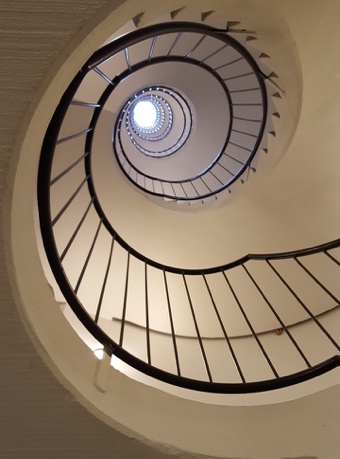 Commentaire : Étude graphique du comportement à l’infini d’une suite définie par récurrence à l’aide d’une construction dite en escalier ou spirale.Consignes pour chaque exercice :On considère la fonction  définie et continue sur  et la suite  définie par son premier terme  et, pour tout entier naturel ,  .1) Établir les variations de la fonction  : dérivée, signe de la dérivée.2) ➜ En s’aidant de la calculatrice, représenter dans un repère la fonction  et la droite d’équation .    ➜ Représenter sur l’axe des abscisses, à l’aide d’un « escalier » ou d’une « spirale », les premiers termes de la suite .    ➜ Marquer en vert l’escalier ou la spirale.3) En déduire graphiquement le comportement de la suite  à l’infini. 4) En cas de convergence, déterminer par calcul la valeur exacte de la limite de la suite .Exercice 1 : 	Exercice 2 :	Exercice 3 : et  	 et 	 et  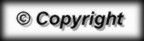 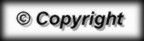 